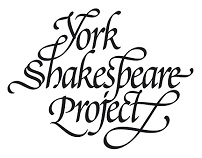 We welcome anyone who wants to help us complete our mission: to produce all of Shakespeare’s plays, in 20 years, in York.Membership of the Project entitles you to have a say in the Project's future at our AGM and throughout the year, and enables you to stand for election to the Executive Committee. Being a member also entitles you to:*Accept a role in a show when you are cast*Claim a free programme to every showMemberships are due for renewal each year on Shakespeare’s Birthday, 23rd April. If you pay UK income tax we can claim 25% extra via Gift Aid – so please complete the declaration below, but note that  If joining as a couple you both need to sign the declarationYes! I want to be a member of YSP in 2018-191. Name2. Age if under 183. Address4, Emails(s)5. Phone Number(s)6. Subscription: *Standard £15.00,  *Couple (living at same address) £20.00,  *Unwaged £7.50,  *10 year membership £100.  [And if you would like to include a donation that would be great!]I enclose cash/cheque (payable to ‘York Shakespeare Project’) for £_______   for ____  membership.   Each member’s address, telephone number and email will be held on computer.Please return to:  Samuel Valentine, 40, Carr Lane, Acomb, York YO26 5HX If you wish to pay by BACS, our bank sort code is 40-52-40, account number 00012235,  add your name under details  and email samuel.valentine@ntlworld.com to say you have done so.===========================================================================GIFT AIDTHE YORK SHAKESPEARE PROJECT  (Reg. Charity No.1089509) (“the Charity”)DECLARATION: I/We wish the Charity to treat all donations (including membership subscriptions) I/we have made to it since 6 April 2009, and all donations I/we make from the date of this declaration until I/we notify you otherwise, as Gift Aid donationsSigned ………………………………………….. Date  ………………………..Signed …………………………………………...Date…………………………’You can cancel this declaration at any time by notifying the Charity.By signing the above declaration you confirm that you pay an amount of income tax and/or capital gains tax at least equal to the tax that the charity reclaims on your donations in the tax year.If in the future your circumstances change: you change your name; your change your address; or you no longer pay tax on your income or capital gains equal to the tax that the charity reclaims; you agree to inform YSP.If you pay income tax at the higher rate you can claim additional tax relief due to you in your Self Assessment tax returnPatrons:  Dame Judi Dench,  Sir Antony Sher,  Adrian Noble                                                                                                                               Website:  www.yorkshakespeare.org                                                                                                Registered Charity No:  1089509